Nomor :  09/488/Peng-Und/I/2018Perihal :  Pengumuman dan Undangan  Diberitahukan kepada seluruh mahasiswa Program M.Ikom-UMB, bahwa sesuai jadwal di bawah ini akan dilaksanakan Seminar Proposal Tesis, maka  mahasiswa yang bersangkutan mengundang para mahasiswa untuk hadir sebagai peserta.Demikian pengumuman dan undangan ini, untuk diperhatikan dan diindahkan sebagaimana mestinya. Terima kasih.	Dikeluarkan di	:  Jakarta	Pada tanggal	:  15 Januari 2018Ketua Program Studi Magister Ilmu KomunikasiTtd	Dr. Ahmad Mulyana, M.Si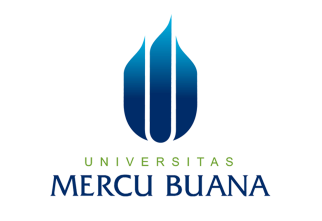 PENGUMUMAN JADWAL SEMINAR PROPOSAL TESISPROGRAM STUDI MAGISTER ILMU KOMUNIKASIPROGRAM PASCASARJANAQNO.HARI, TGL.JAMN.I.M.N A M ADOSEN PEMBIMBINGDOSEN PENELAAHKONSENTRASITEMPAT/ RUANG01Jumat, 19 Januari 2018Pkl 14.0055216110044Fauziyyah SitanovaDr. Farid Hamid Umarela, M.SiDr. Henni Gusfa, M.SiKomunikasi Korporat dan Pemasaran MeruyaRuang Sidang02Senin, 22 Januari 2018Pkl 13.0055216110049Namira FitriaPonco Budi Sulistyo, M.Comm, Ph.DDr. Afdal Makkuraga Putra, M.SiKomunikasi Korporat dan PemasaranMeruyaRuang Sidang03Jumat, 26 Januari 2018 Pkl 08.0055216110071Louise Cornelia WarrowDr. Elly Yuliawati, M.SiDr. Henni Gusfa, M.SiKomunikasi Korporat dan PemasaranMeruyaRuang Sidang